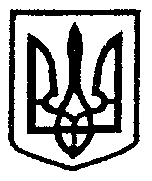                                          Дем'янівська гімназія                                     НИЖНЬОСІРОГОЗЬКОЇ СЕЛИЩНОЇ РАДИ                                                 ХЕРСОНСЬКОЇ ОБЛАСТІ                                                     НАКАЗ07.06.2021                                                                                        № 1-уПро перевід  здобувачів освіти  2,3,4 класів,  груп учнів здобувачів освіти  1, 5, 7, 8  класів	Відповідно до ст.53 Конституції України, Законів України «Про освіту», «Про повну  загальну середню освіту»,  Порядку  зарахування, відрахування  та переведення учнів до державних та комунальних закладів освіти для здобуття повної загальної середньої освіти,затвердженим  наказом Міністерства освіти і науки України від 14.07.2015  № 762, зареєстрованого у Міністерстві юстиції України 30.07.2015 за № 924/27369,  наказу Міністерства освіти і науки України   «Деякі питання переведення учнів на наступний рік навчання» від 01.03.2021  №268 , на підставі річного оцінювання, за рішенням педагогічної ради від  07.06.2021 року , протокол № 8НАКАЗУЮ:1.Перевести до наступних класів :1.1 до 3 класу – 6 здобувачів освітиБазенюк Каріну ВасилівнуБазенюк Уляну МиколаївнуВерхоляка Арема ВікторовичаКравченко Аріну ВікторівнуКамку Яну СергіївнуНіколаєву Анну Володимирівну1.2  до 4 класу – 6 здобувачів освітиВороного Андрія ОлександровичаДаниленко Катерину ОлександрівнуКоцевича Костянтина ОлександровичаРусінову Віолетту ВадимівнуЧаус Романа ОлександровичаЧижинського Ярослава Романовича1.3  до 5 класу – 9 здобувачів освітиАдажий Артура РомановичаВерхоляка  Максима АнатолійовичаДаниленко Євгенія ОлександровичаДлужневську Анастасію КирилівнуЖиляєва Максима ВячеславовичаКоцевича Івана ОлександровичаМалихіну Вероніку ПавлівнуНіколаєва Олексія ВолодимировичаПриходько Інну Ігорівну1.4  до 2 класу- 3 здобувача освіти Базенюк Інну ВасилівнуКоцевич Вероніку ОлександрівнуСаєнко Єгора Сергійовича1.5  до 6 класу – 3 здобувача  освітиАверіна Назара АнатолійовичаГузь  Дар'ю МиколаївнуСоловей Арсенія Петровича1.6  до 8 класу – 4 здобувача  освітиАдажий Аліну МиколаївнуБазенюк Дарію МихайлівнуНіколаєва Івана ВалентиновичаХабенко Олександра Анатолійовича1.7  до 9  класу – 4 здобувача освітиВащенко Олександру ЮріївнуКамку Анастасію СергіївнуСоловей Антона ПетровичаХабенко Ольгу Анатоліївну Директор:                                  Світлана ШЕСТОБУЗ